Экскурсии по БеларусиГосударственное учреждение дополнительного образования «Горецкий центр туризма, краеведения и экскурсий детей и молодёжи» отдела образования, спорта и туризма Горецкого райисполкома предлагает экскурсии по Республике Беларусь  по следующим маршрутам:Экскурсии по странам СНГГУДО «Горецкий центр туризма, краеведения и экскурсий детей и молодёжи» совместно с  ГОРУП «Центр международных связей» Министерства образования приглашает принять участие в культурно-познавательной  программе                       «Культурное наследие Санкт-Петербурга»                              Горки -Санкт-Петербург –Петергоф –Горки  Стоимость программы: 260 руб.бел.+1050 руб.рос.  Детям скидка- 400 руб.рос.По вопросам участия обращаться в ГУДО «Горецкий центр туризма, краеведения и экскурсий детей и молодёжи» по адресу: 213410, г. Горки, ул.Куйбышева, 27. тел. раб.50740   тел.моб.80291439557  e-mail: turistgorki@yandex.byЭкскурсии по ЕвропеГУДО «Горецкий центр туризма, краеведения и экскурсий детей и молодёжи»приглашает принять участиев культурно-образовательной программе«Образование без границ»гг. Дрезден (Германия), Прага (Чехия), Вена (Австрия)  .      Стоимость программы составляет: 250 евро при количестве участников 40 чел.  По вопросам участия следует обращаться в ГУДО “Горецкий центр туризма, краеведения и экскурсий детей и молодёжи» по адресу: г. Горки, ул. Куйбышева, 27. Ответственный, методист –Тажун Людмила Феодосьевна, моб.+37529 1197526,  раб. Тел.50740,        e-mail:turistgorki@yandex.byЭкскурсии и туры выходного дняВ целях популяризации практического краеведения разработаны  новые  экскурсионные маршруты по нашей малой родине с использованием местных достопримечательностей:Разработаны пешеходные и велопоходы  по следующим маршрутам: г.Горки-аг.Ленино-база отдыха «Мерея»; г.Горки-озеро д.Шишево-агроусадьба «Холмогоры»; г.Горки-озеро д.Нивищи-аг.Паршино; г.Горки-озеро д.Добрая-д.Рекотка- база отдыха «Охотничий домик»; г.Горки-озеро д.Полящици-аг.Горы. Разработаны туры выходного дня (экскурсии)  по Горецкому району по следующим маршрутам: ГУДО«ГЦТКиЭДиМ» разработаны и проводятся различные  типы экскурсий:1. Экскурсия для гостей города «Город на пяти холмах»2.Религиозные экскурсии по Горецкому району , по Республике Беларусь по маршруту Горки-Жировичи, Горки-Мстиславль Пустынки, Горки- Полоцк;3.Природоведческие экскурсии по маршруту Горки-Минск (ботанический сад, зоопарк), Горки-Беловежская пуща.4.Историко-краеведческие экскурсии по маршруту: Горки-Несвиж-Мир; Горки-Минск, Горки-Витебск, Горки-Могилёв, Горки-Мстиславль, Горки-Гродно, Горки-Полоцк, Горки-Гомель и др.5.Военно-исторические экскурсии по маршруту: Горки-Линия Сталина, Горки-Музей ВОВ-Мемориальный комплекс «Хатынь», Горки-Жлобин –Красный берег, Горки-Ленино-музей советско-польского боевого содружества , Горки-Катынь-Смоленск .6.Разработаны экскурсии в РФ по маршруту Горки-Смоленск , Горки-Санкт-Петербург ,Горки-Москва-Сергиев Посад-Владимир-Суздаль и др;Многодневный велосипедный поход по Горецкому районуМаршрут: г.Горки – д.Тушково- Животноводческий комплекс — аг. Добрая — д. Рекотка — д. Панкратовка — д.Чепелинка — д.Овсянка — д.Любиж — д.Осиповичи — д.Селец — д.Полёнка — д.Зубры — аг.Сава — д.мал.Шарипы — д.Красулино — д.Куртасы — д.Жевлачёвка — д.Костюшково — аг. Ленино — д.Староселье — д.Ходоровичи — д.Каменка — д.Слобода — аг. Горы — д.Чурилово — д.Студенец — д.Полящицы – г.ГоркиПротяжённость: 136 кмКоличество дней и ночёвок: 6 дней, 5 ночёвокСпособ передвижения: велосипедный         Экскурсионные объекты                  д. ТушковоТушково  — деревня в составе Добровского сельсовета Горецкого районаМогилёвской области.                                    д. ОзаровичиОзаровичи  — деревня в составе Добровского сельсовета Горецкого районаМогилёвской области.                                   д. ПанкратовкаПанкратовка  — деревня в составе Добровского сельсовета Горецкого районаМогилёвской области. В центре деревни находится братская могила советских воинов и партизан размером 7,8 х 4,0 метра с деревянной оградой. Здесь захоронены останки 59 воинов Красной Армии, из них известных — 15, безымянных — 44. В 1956 году на братской могиле на постаменте размером 2,0 х 2,0х 2,5 метра установлен бетонный памятник-скульптура воина со склонённым знаменем. Дата первого захоронения -1944 год.  В мирное время здесь перезахоронены останки воинов Красной Армии из окрестных населённых пунктов, в том числе из деревни Азарово. Состояние захоронения хорошее. Над могилой шефствуют учащиеся ГУО «Добровский УПК Д/С-СШ Горецкого района»                                                 аг.ДобраяАгрогородок — тип сельских населённых пунктов в Беларуси.Агрогородок «Добрая» — центр Добровского сельского Совета, в состав которого входит 16 населенных пунктов. Расположен в 12 километрах от районного центра г. Горки. Деревня Добрая насчитывает 145 дворов, общей численностью 452 человека, из них — 286 трудоспособного возраста.Впервые деревня Добрая упоминается в документах 17-го века.В 1785 году д. Добрая входит в состав Горы-Горецкого имения Чаусского уезда Могилевской губернии, владение графини Н.Л. Сологубовой. В 1897 году – Городетская волость Чаусского уезда, создана школа грамоты. С 1919 года — в Городетской волости Чаусского уезда Гомельской губернии, с 1922 года — в Горецком уезде Смоленской губернии, с 20.08.1924 года — в Панкратовском сельсовете Оршанского округа БССР (до 26.07.1930 года). В июле 1941 года деревня оккупирована немецко-фашистскими захватчиками. С октября 1941 года по ноябрь 1942 года там действовала подпольная группа под руководством Д.Ф. Войстрова. Освобождена в июне 1944 года.263 жителя из деревень Добровского сельсовета погибли на фронтах Великой Отечественной войны. Для увековечения их памяти в 1978 году около здания Дома культуры поставлена стела.С 1960 года д. Добрая является центром колхоза «Правда».На территории агрогородка имеется сельский дом культуры, стадион, Добровский учебно-педагогический комплекс «Детский сад – средняя школа» с новым тренажерным залом и огромным спортзалом, который посещают 112 учащихся школы и 22 дошкольника. В школе есть музейная комната Славы. Учащиеся старших классов изучают на повышенном уровне математику, белорусский язык; имеют возможность обучаться по специальностям «Тракторное дело» и «Швейное дело».В агрогородке действуют: фельдшерско-акушерский пункт (ФАП), магазин, отделение связи, АТС, филиал 708/027 ОАО АСБ «Беларусбанк», комплексно-приемный пункт службы быта.                                            д.РекоткаРекотка  — деревня в составе Добровского сельсовета Горецкого районаМогилёвской области.                                           д. МатютыМатюты — деревня в составе Добровского сельсовета Горецкого районаМогилёвской области.                                         д. ЧепелинкаЧепелинка  — деревня в составе Добровского сельсовета Горецкого районаМогилёвской области.                                        д. ГулидовкаГулидовка — деревня в составе Овсянковского сельсовета Горецкого района Могилёвской области.                                          аг. Овсянка          Деревня Овсянка известна с 17 столетия.  В 1695г в ней насчитывалось 12 дворов. Относилась она в то время к Кищицкому воеводству Шкловского графства.     С каждым годом число жителей деревни росло, в 1909 году здесь проживало уже 374 жителя, была мельница, магазин, школа, лесопильный завод, на котором работало 20 рабочих.         В деревне Овсянка 4 мая 1887 года родился Фома Прокопович Ерофеев. В 1903 году он работал на лесопильном заводе в д. Овсянка, где читая нелегальную литературу рабочим, участвовал в забастовках. Вскоре он поступил на учёбу в Горецкое ремесленное училище, где 16 января 1905 года участвовал в демонстрации протеста против царского самодержавия. Во время демонстрации он был расстрелян царской полицией. Похоронен в д. Овсянка, его именем названы улицы в Горках и в Овсянке. В 1934 году в деревне Овсянка организован колхоз, названный «17 партсъезд», председателем которого был Василий Кириллович Асютин.         В период проведения коллективизации нарушался принцип добровольности, 8 жителей деревни были незаконно осуждены, 5 из них высланы, а 3 приговорены к расстрелу.         В июле 1941 года деревня была оккупирована немецко- фашистскими захватчиками. С октября 1941 года – по ноябрь 1942 года в деревне действовала подпольная группа под руководством Василия Кирилловича Асютина. Летом 1942 года 20 человек подпольной группы ушли в партизаны.В марте 1943 года гитлеровцы сожгли деревню, 82 двора, убили 7 жителей. Освобождена деревня 26 июня 1944года.          В 1973 году для увековечения памяти погибших в войне 264 жителей сельсовета,  43 из которых жители деревни Овсянка, поставлен памятник.               Земляки края героически сражались на фронтах  в рядах Красной Армии. Более  400 воинов погибли, защищая Родину.          После окончания агрономического факультета БСХА, в 1958 году колхоз возглавил И.И.Мельник. Скудное наследие досталось молодому председателю: урожай зерновых в хозяйстве не превышал 5-7 ц\га зерновых, 4-8 ц\га льноволокна, 52 ц\га кормовых корнеплодов, сено многолетних трав 15 ц\га, надои — 620 кг молока от коровы, было поголовье: крс- 765 голов, в том числе 369 дойных коров, свиней- 332 головы.                Пошли годы напряжённого труда. Благодаря своим личным качествам руководителя и организатора, умелому подбору кадров и неустанному труду самого председателя и колхозников, хозяйство вышло в передовые в районе. Колхоз стал расти и расширять свои земельные площади, строить новые производственные объекты и жильё. В 1979 году введён в эксплуатацию свиноводческий комплекс на 12000 голов.Высокая степень механизации и автоматизации производственных процессов позволяла небольшому числу работников (всего 50 чел.) обслуживать довольно крупное предприятие.Хорошие условия труда, механизация трудоёмких процессов, двух сменная работа и на фермах крупнорогатого скота. Не удивительно, что были высокие надои молока. Внедрение последних технологий с\х  науки, максимальное увеличение контурности полей позволяло добиваться устойчивых урожаев зерновых, льна, кормовых культур.         Некогда отрезанная в весеннюю распутницу деревенская глубинка связана с Горками и Могилёвом асфальтированной дорогой, а Овсянка превратилась в населённый пункт с комплексом культурно- бытовых учреждений. Здесь отказались от однотипных «многоэтажек», жилые дома построены с учётом специфики сельской жизни.          Здесь одна из лучших средних школ района. Рядом — спортивный комплекс с закрытым плавательным бассейном и стадионом. Футболисты колхоза – неоднократно являлись победителями районных и областных соревнований.         Колхозный дом быта — одно из лучших сельских предприятий бытового обслуживания населения в районе. Труженики хозяйства могли сделать здесь заказы на выполнение десятка самых разных услуг, в том числе выделку и пошив меховых и кожаных изделий.На созданной в 1992 году звероферме выращивали норок и песцов.В д. Овсянка работали продовольственный и промтоварный магазины, столовая и ресторан, гостиница и общежитие, отделение связи, аптека, больница и амбулатория, сад — ясли.         С историей колхоза можно познакомиться в Музее боевой и трудовой славы, который создан во Дворце. Отдельные стенды его посвящены дореволюционному прошлому края, борьбе трудящихся за освобождение. Один из разделов рассказывает о колхозника, труд которых отмечен высокими наградами родины.                                          д. ЛюбижНиколай Фомич Шиндиков родился 30.10 1925 в д. Любиж. В боях за польские города Блендув, Сохачёв, Любень и Иноврацлав  проявил мужество и героизм. Механику- водителю,  гвардии сержанту Н.Ф. Шиндикову посмертно присвоено звание Героя Советского Союза.                                        д. Осиповичи Осиповичи  — деревня в составе Овсянковского сельсовета Горецкого районаМогилёвской области.На деревенском кладбище находится могила воина-интернационалиста рядового Козлова Михаила Ивановича, погибшего в Афганистане.На расстоянии 0,1 км на север от деревни находится курганный могильник.                                         д.Полна Полна — деревня в составе Овсянковского сельсовета Горецкого районаМогилёвской области.                                      д. ПолёнкаПолёнка — деревня в составе Овсянковского сельсовета Горецкого районаМогилёвской области.В центре деревни находится братская могила советских воинов, памятник землякам. Захоронены 15 воинов, которые погибли при освобождении территории сельского совета от немецко-фашистских захватчиков. В 1974 году на могиле установлен памятник- скульптура воина. Рядом бетонная стена, на которой мраморные доски с именами 173 жителей 6 деревень сельского совета, которые погибли в боях с врагом на фронтах Великой Отечественной войны и в партизанской борьбе.На северо-восточной окраине деревни находится могила жертв фашизма. Здесь похоронен отец и троюродная сестра командира партизанской группы 35-й партизанской бригады А.З. Васильева.На кладбище находится могила З.Я.Васильева. Он был командиром взвода 115-й Горецкой партизанской бригады, участник советско- финляндской войны 1939-1940 г.г. Погиб в 1943г. В 1968 г. на могиле установлен обелиск.В центре деревни на кладбище — могила партизана М.П. Крушина. Погиб в 1943 г. в бою с немецко-фашистскими захватчиками. В 1970 году на могиле установлен обелиск.                                           д. СелецСеле́ц  — деревня в составе Овсянковского сельсовета Горецкого районаМогилёвской области.В начале 80-х годов на р. Полна была устроена небольшая шлюз-плотина. В результате чего образовалось озеро.Тогда же была огорожена территория, площадью 2.5 на 1.5 км, которая захватывает часть леса, часть пастбища и часть реки. На этой территории был организован колхозный вольер. Где стали разводить оленей. Сейчас их поголовье – около 70 – 80 шт. В вольере также пасутся колхозные лошади.В деревне есть магазин, клуб, ФАП.                                             д.Зубры Зубры — деревня в составе Савского сельсовета Горецкого района Могилёвской области.                                         аг.Сава                Известно с 1303 г. как село. В 1495 г. с. Сова упоминается в связи с размежеванием поместий. В 1668 г. с. Саввы в составе поместья Селец в Оршанском уезде. В 1683 г. 17 дворов, в составе поместья Горы, госсобственность. В 1785 г. помещичья собственность, 51 двор, 320 жителей, церковь, мельница. В войну 1812 г. около деревни действовал отряд Дениса Давыдова. В 1885 г. 43 двора, 280 жителей, центр волости Горецкого уезда, водяная мельница, народное училище, деревянная церковь.         В 1909 г. в деревне имелся 71 двор, 525 жителей, церковь, казённая винная лавка, училище, мельница. Советская власть установлена в январе 1918 г.С 26.4.1919 г. в Гомельской, с 27.7.1922 г. Смоленской губерниях РСФСР, с 3.3.1924 г. в БССР, с 17.7.1924 г. в Горецком р-не, с 20.8.1924 г. в Сеньковском, с 21.8.1925 г. в Шарипским сельсоветах. На базе дореволюционной создана рабочая школа 1-и степени, в которой в 1925 г. было 110 учеников, для школы было выделено 3 десятины земли.В 1920-е г. действовала сельскохозяйственная артель, а в 1929 г. организован колхоз «Пятилетка», который в 1932 г. объединял 22 хозяйства, обслуживался Горецкой МТС.                   В 1986 г. 192 хозяйства, 46 жителей, центр колхоза имени И.В.Мичурина.         На территории Савского сельского Совета расположено 19 населённых пунктов, в которых проживает 1323 человека, в том числе до 16 лет – 217 человека, трудоспособного возраста – 680 человек, пенсионеров – 426.В деревне Сава насчитывается 160 дворов, общей численностью 390 человек, в том числе трудоспособное население составляет 221 человек, пенсионеры – 97 человек, моложе 16 лет 72 человека.         Деревня Сава является центром Савского сельского Совета. На территории агрогородка Сава находится Зубровское лесничество.         Учебно-педагогический комплекс «Детский сад — средняя школа», здание которого радует не только своим уютом аккуратностью и ухоженностью, но и дизайном прилегающей к нему территории. В школе обучается 89 учащихся, дошкольников 36. В спортзале в вечернее время два раза в неделю работает спортивная секция. По всем учебным дисциплинам организованы и проводятся факультативные занятия. От Горецкой ДШИ и ХР работают два кружка: художественной керамики, рисунка и композиции .         На территории агрогородка расположены: сельская объединённая библиотека, сельский Дом культуры, отделение связи, филиал АСБ «Беларусбанк», фельдшерско-акушерский пункт, магазин РАЙПО, комплексно-приёмный пункт, зерноток, механизаторские мастерские, административное здание производственного участка ОАО «РАПТ», сельсовет, ООО «ФИЛА-ВИТА».         В Великую Отечественную войну с июля 1941 г. до 26.6.1944 г. оккупирована немецко-фашистскими захватчиками.         На территории агрогородка Сава находится братская могила советских воинов и партизан, где захоронены 3воина и 3 партизана, которые погибли в1943-1944годах в боях против немецко-фашистских захватчиков. В 1960 году на могиле был установлен памятник. Всего за годы войны погибло и пропало без вести более 60 воинов- уроженцев этой деревни. Низкий поклон за их подвиг.         На здании школы размещена Почётная Доска земляку Герою Советского Союза Угначёву Фёдору Антоновичу — командир стрелкового отделения 8-й стрелковой роты 3-го стрелкового батальона 1052-го стрелкового полка 301-й стрелковой Сталинской ордена Суворова 2-й степени дивизии 9-го Краснознамённого стрелкового корпуса 5-й ударной армии 1-го Белорусского фронта, старшина.          Родился 21 декабря 1912 (2 января 1913) года в деревне Слобода Горецкого района Могилёвской области в крестьянской семье. Белорус. Окончил начальную школу. Работал десятником в Горецком леспромхозе. В Красной Армии в 1935-37 годах и с 1941 года. В действующей армии с августа 1941 года. Сражался с гитлеровскими оккупантами на Южном, 4-м и 3-м Украинских, 1-м Белорусском фронтах.         3 февраля 1945 года после гибели командира взвода старшина Ф. А. Угначёв принял командование на себя. Под его командованием взвод отразил семь контратак превосходящих сил противника, уничтожив три танка, бронетранспортер и до сотни вражеских солдат. За ходом боя следил прибывший на наблюдательный пункт маршал Советского Союза Г. К. Жуков. По его распоряжению все бойцы батальона, в который входил и взвод Угначёва, были представлены к высоким наградам, а особо отличившиеся — к званию Героя Советского Союза. Уже позже старшина Угначёв узнал, что его взвод своими действиями стянул на себя значительные силы немцев, заставив их ослабить оборону на других участках. Благодаря этому остальные части дивизии с минимальными потерями форсировали Одер севернее и существенно расширили плацдарм.                                    д.Малые ШарипыМалые Шарипы — деревня в составе Савского сельсовета Горецкого районаМогилёвской области.                                   д.Большие ШарипыБольшие Шарипы — деревня в составе Савского сельсовета Горецкого районаМогилёвской области.                                      аг.КрасулиноИзвестно с 17 ст. В 1683 г. деревня насчитывала 28 дворов, в составе поместья Горы, государственная собственность. С 1777 г. деревня в Оршанском уезде. В 1785 г. д. Красулино (47 дворов, 247 жителей) и местечко Красулино (4 двора, 27 жителей) в составе поместья Горки Оршанского уезда, помещичья собственность. В 1858 г. в Оршанском уезде, 17 дворов, 141 житель, госсобственность. Согласно переписи 1897 г. в Савской вол. Горецкого уезда, 43 двора, 277 жителей.
В 1909 г. 47 дворов, 331 житель, имелась церковно-приходская школа. С 26.4.1919 г. в Гомельской, с 27.7.1922 г. в Смоленской губерниях РСФСР. С 18.2.1923 г. в Горецкой волости. С 3.3.1924 г. в БССР, с 17.7.1924 г. в Горецком р-не, с 20.8.1924 г. центр Красулинского с/с..
С 21.8.1925 г. в Шарипским с/с. В 1926 г. 74 двора, 374 жителя. В 1931 г. организован колхоз «Рассвет», который в 1932 г. объединял 55 хозяйств, обслуживался Горецкой МТС.
С 1941 г. по 26.6.1944г. оккупирована немецко-фашистскими захватчиками. Гитлеровцы сожгли 15 дворов. 24 односельчанина погибли на фронтах. С 1954 г. деревня в Савском с/с.
В 1986 г. 84 хозяйства, 252 жители, центр колхоза имени М. Горького.Агрогородок Красулино является одной из деревень Савского сельского    Совета.
          В деревне Красулино насчитывается 101 двор, общей численностью 304 человека, в том числе трудоспособное население составляет 178 человек, пенсионеры – 48 человек, моложе 16 лет 80 человек.
         На территории агрогородка расположены: сельская библиотека, сельский клуб, отделение связи, магазин РАЙПО, комплексно-приёмный пункт, зерноток, механизаторские мастерские, комплекс по доращиванию скота.В Горецком районе проживало всего три сторожила (прожили более 100 лет). Одна из них – Мария Спиридоновна Тихновецкая (1914г.р.) – жила в д. Красулино.                                       д.КуртасыКуртасы — деревня в составе Савского сельсовета Горецкого района Могилёвской области.                                     д.ЖевлачёвкаЖевлачёвка — деревня в составе Ленинского сельсовета Горецкого районаМогилёвской области.                                       д.КостюшковоКостюшково — деревня в составе Ленинского сельсовета Горецкого районаМогилёвской области. Место сражения в 1941г. за высоту 215,5.                                             аг.ЛениноАгрогородок  Ленино до октября 1918 года называлась Романово. Известен с 16 века, упоминается в Договорной грамоте 1523 года о перемирии между Московским государством и Великим княжеством Литовским, подписанной Василием 3 и королем Сигизмундом, входила в Оршанский уезд Витебского воеводства.В годы Северной войны в сентябре 1708 года здесь размещались отряды русских войск.         В 1741 году имение Романово — владение Радзивилов, 407 дворов, в 1777 году- 395 дворов. С 1772 года Романово вошло в состав Российской империи Оршанской провинции, потом Оршанского уезда, с 1802 года — Могилевской губернии. В 1785 году – помещицкое владение: 38 дворов, 219 жителей. В 1797 году работало кирпичное предприятие, а в 1809 — 16 г. г.- суконно-текстильная мануфактура, на которой работали 86 крепостных крестьян и вольнонаемный мастер. В 1821 году основана винодельня (работала до 1914 года), с 1895 года действовала паровая машина. В 1812 году местечко и имение захвачены армией Наполеона и разграблены. 8.11.1812 года здесь размещалась главная квартира М.И. Кутузова.В октябре 1917 года был создан Романовский волостной Совет рабочих и крестьянских депутатов.Агрогородок «Ленино» расположен в 18 километрах от районного центра г. Горки, на территории Ленинского сельского Совета, в состав которого входит 21 населенный пункт. В д. Ленино насчитывается 541 двор, общей численностью 1606 человек, из них 1071- трудоспособного возраста.           На территории агрогородка функционирует средняя школа на 260 учащихся с комплексом спортсооружений. На базе данной школы для учащихся сельских школ района организована работа 3-х лицейских классов по следующим направлениям: химия – биология, физика – математика, математика – иностранный язык. Работает детский сад на 49 мест.В 1975 году в п. Ленино было открыто Горецкое педагогическое училище, которое в 2003 году было преобразовано в Горецкий государственный педагогический колледж, а в 2004 году колледж был присоединен к Могилевскому государственному университету им. А. Кулешова. Горецкий государственный педколледж готовит учителей начальных классов с дополнительной специализацией по иностранным языкам, физической культуре, творческой деятельности. Общее количество учащихся колледжа – 360 человека.В Ленино функционируют: амбулатория на 28 посещений в смену, торговый центр с рестораном, почта, отделение сбербанка, комплексно-приемный пункт, стадион, баня, гостиница музей советско-польского боевого содружества, АТС, позволяющая удовлетворить все запросы граждан в телефонной связи.         В центре посёлка Ленино находится дом культуры. В Ленинском СДК созданы все условия для плодотворной творческой работы: уютные кабинеты для кружковой работы, танцевальный зал. В 2000 году на базе Ленинского СДК был создан вокально-эстрадный ансамбль, участниками которого стали студенты училища. Всего в СДК работают 10 клубных формирований.В братских могилах под Ленино покоятся 1711 советских и 502 польских воина. На героической высоте теперь находится мемориальный комплекс и музей советско-польского боевого содружества.За бой под Ленино 242 польских воина были награждены советскими орденами и медалями. Героями Советского Союза стали Владислав Высоцкий, Анеля Кживонь, Юлиуш Хюбнер.         15 октября 1968 года по случаю 25-й годовщины битвы под Ленино состоялось открытие мемориального комплекса по проектам московских архитекторов Я. Б. Белопольского и В. И. Хавина, скульптора В. Е. Цигаль. Здание музея куполообразное, выполнено в форме солдатской каски. Центральное место в экспозиции музея занимает диорама «Бой под Ленино», выполненная членами студии военных художников имени Грекова — Овечкиным и Интезаровым. В боевых эпизодах сражения за высоту 215,5 отражено скрепленное кровью боевое братство. Диорама «Бой под Ленино» — память мужеству, ратным подвигам советских и польских воинов, совершенным в боях с фашизмом.                                                д.СтаросельеСтароселье — деревня в составе Ленинского сельсовета Горецкого районаМогилёвской области. Здесь находятся войсковые могилы, на которых уставлен памятник.                                                д.ХодоровкаХо́доровка  — деревня в составе Ходоровского сельсовета Горецкого района Могилёвской области Республики Беларусь.
Административный центр Ходоровского сельсовета.                                                аг.Каменка
           Сведения о деревне Каменка были известны еще с 18 столетия.
Деревня стоит на берегу речки Каменка. Речка была прозрачная, с каменистым дном. Отсюда и пошло название речушки и деревни.
После Октябрьской революции в 1921 году в Каменке был организован Совет народных депутатов. 20.08.1921 года Горецкий район был поделен на 12 сельсоветов. Деревня Каменка вошла в состав Ходоровского сельского Совета.
            В 1931 году в деревне Каменка был организован колхоз.
В начале июля 1941 года деревня Каменка и прилегающие к ней деревни были заняты фашистами. В конце 1943 года Красная Армия освободила восточную часть Горецкого района, деревню Каменка и др.
С войны не вернулись домой более 500 жителей деревень нынешнего Ходоровского сельского Совета.
           Для увековечения памяти жителей деревень Ходоровского сельсовета, которые погибли на фронтах ВОВ и в партизанской борьбе против немецко-фашистских захватчиков, возле здания правления колхоза в 1967 году поставлен обелиск.
В 2003 году колхоз получил статус СПК «Каменская нива».
В 2005 году начата реализация «Программы возрождения и развития села на 2005-2010 г.г.», деревня Каменка получила статус агрогородка.          Агрогородок « Каменка» входит в состав Ходоровского сельского Совета, на   территории которого расположено 17 населенных пунктов, в которых проживает 1216 человек, в том числе трудоспособного возраста — 670 человек, пенсионеров — 307 человек, до 15 лет -239 человек.
В деревне Каменка проживает 312 человека, моложе трудоспособного возраста — 69 человек, трудоспособного возраста – 209 человек, старше трудоспособного возраста — 34 человек.
           На территории агрогородка имеется ФАП, отделение связи, библиотека, магазин, комплексно-приемный пункт, филиал Беларусбанка, Каменский учебно–педагогический комплекс «средняя школа-детский сад» на 200 мест, при котором в настоящее время действует краеведческий уголок.                                                д.СлободаСлобода — деревня в составе Горского сельсовета Горецкого района Могилёвской области. Родина Героя Советского Союза Угначёва Фёдора Антоновича.                                                 аг.ГорыМестечко Горы известно с 15-го столетия, как имение князей Друцких-Горских в составе Оршанского уезда Великого Княжества Литовского.В 1619 году Горы получили Магдебургское право.С 1772 года – в составе Российской империи, а с 1785 года – местечко Чаусского уезда, владение князей Салогубов.В 1811 году в Горах начала работу полотняная фабрика, которая была самой крупной крепостной фабрикой на Беларуси.В 1812 году местечко и имение разграблено наполеоновскими войсками.В 1860 году Горы насчитывали 140 деревень, 1199 жителей, работало народное училище.В 1930 году в Горах образован колхоз «Чырвоны сцяг». Работало 2 мельницы – водяная и нефтяная, маслозавод и льнозавод.В июле 1941 года Горы оккупированы немецко-фашистскими захватчикам. В сентябре 1943 года каратели сожгли 180 домов, уничтожили 93 жителя.В 1944 году восстановлен колхоз.С 1950 года деревня Горы — центр укрупненного колхоза «Чырвоны сцяг», с 1954 года – колхоз им. Хрущева, с 1957 года – колхоз им. Свердлова.Горы – родина первого председателя Анадырского ревкома (Чукотка) М.С. Мандрикова.В настоящее время деревня Горы – центр СЗАО «Горы».На территории Горского сельского Совета расположено 14 населенных пунктов, в которых проживает 1429 человек, в том числе до 16 лет – 216 человек, трудоспособного возраста- 824 человек, пенсионеров — 389 человек.В д. Горы насчитывается 232 двора, общей численностью 647 человек, в том числе: трудоспособное население составляет 441 человек, пенсионеры — 79 человек, моложе 16 лет 127 человек.Деревня Горы является центром Горского сельского Совета. На территории агрогородка «Горы» находится сельский клуб, на базе которого работает самый «старший» коллектив «Быстрица», созданный в 1956 году. В 1987 года ему было присвоено звание «народный». В 2006 году ансамбль белорусской песни «Быстрица» отметил 50 лет со дня своего основания. Дважды коллектив принимал участие в съёмках телевизионной программы «Запрашаем на вячоркі» на белорусском телевидении в г. Минске. В 2006 году принял участие в Республиканском народном празднике «Дожинки-2007» в г. Бобруйске.В агрогородке имеется средняя школа. Здание школы радует не только своим уютом, аккуратностью и ухоженностью, но и дизайном прилегающей к нему территории. В школе обучается 160 учащихся. Для ребят дошкольного возраста работает детский сад на 25 мест.Особого внимания заслуживает открытый в Горской школе «Историко — краеведческий» музей, которому в 1987 году присвоено звание «народный».На территории агрогородка расположены: Горская сельская врачебная амбулатория, аптека, отделение связи и филиал АСБ «Беларусбанк» №708/1, 3 магазина, осуществляющие торговое обслуживание населения, комплексный приемный пункт, оказывающий 8 видов различных услуг населению.Есть в деревне Горы единственный в республике парк Скорби. Находится на северной окраине деревни Горы, 600 метров от школы.  Парк посажен в честь земляков, погибших на фронтах войны. В парке — 512 деревьев, по количеству погибших. В северной части парка находится стела. На стеле — имена погибших односельчан, среди них шестеро братьев Цыганковы. Под стелой послание потомкам, которое необходимо открыть в 2017 году.В  агрогородке  Горы Горецкого района в июле 2014 года торжественно открыт памятник красноармейской матери Марии Григорьевне Цыганковой. Она отправила на фронт шестерых сыновей — Кирилла, Феодосия, Арсения, Василия, Александра, Матвея. Ни один из них не вернулся домой. Все погибли, защищая Родину. Памятник олицетворяет подвиг всех матерей, жен, сестер, не дождавшихся с войны своих родных. С черной мраморной плиты куда–то вдаль задумчиво и строго смотрит женщина, словно говоря потомкам: трагедия войны не должна повториться. Никогда. Нигде..Обелиск Марии Григорьевны гармонично вписался в ансамбль парка–памятника погибшим односельчанам, где на мемориальной доске увековечены имена 474 местных жителей, не вернувшихся с фронта. Шесть раз на доске упоминается фамилия Цыганков… В парке посажены сотни деревьев — по одному в честь каждого из погибших героев. Деревья выросли, образовали тенистые аллеи, здесь всегда тихо и умиротворенно.Памятник  М.С. Мандрикову. Михаи́л Серге́евич Ма́ндриков- родился 5 ноября 1888 года в м.Горы, участник установления Советской власти на Чукотке. Именем М. С. Мандрикова названа улица в с. Горы Горецкого района, установлен бюст. В музее Горской средней школы ему посвящена экспозиция.                            Городище д. Никодимово         С 1986 года ведёт раскопки очень интересного городища д.Никодимово на реке Быстрая археолог А.Седин. В культурном слое, который достигает больше одного метра, были найдены много разных вещей. Они дают наглядное представление о материальной культуре населения – это фрагменты посуды из глины, наконечники стрел и копьев, ножи и шпоры, рыболовные крючки и браслеты. Особенный интерес представляют части фибул, которые использовались в качестве застёжек и одновременно служили украшениями.         Археологические находки показывают, что славянские племена, которые издавна жили на Горецкой земле, занимались земледелием, животноводством, охотой, вели активную торговлю. О последнем свидетельствуют найденные монеты, изделия из серебра и золота.                                            д.ЧуриловаЧурилово — деревня в составе Коптевского сельсовета Горецкого районаМогилёвской области.                                         д.СтуденецСтуденец — деревня в составе Коптевского сельсовета Горецкого районаМогилёвской области. Обустроена криница с целебной водой.                                      д.ПолящицыПолящици— деревня в составе Горского сельсовета Горецкого районаМогилёвской области.МаршрутПеречень посещаемых объектовПримерная стоимость на одного экскурсанта(микроавтобус  Volkswagen Crafter на 19 мест)Мстиславль-ПустынкиМузей под открытым небом, «Белорусский Суздаль», «Маленький Вильнюс» — так называют древний город Мстиславль. Иезуитский костел XVIII века, Александро-Невская и Преображенская церкви,  Пустынковский Успенский монастырь с чудесным ликом Христа…15 рублей Обзорная экскурсия по Минску и музей ВОВВорота города, костел Симеона и Елены, площади Независимости и Свободы, замчище, иезуитский коллегиум, Кафедральный собор, Троицкое предместье,музей истории ВОв, Остров Слез, Минск-Арена и Национальная библиотека.45 рублейМир — НесвижСамая популярная экскурсия, памятники ЮНЕСКО, Мирский замок, усыпальница Святополк-Мирских, резиденция крупнейшего магнатского рода ВКЛ Радзивиллов — Несвиж: фарный костел, Слуцкая брама, Ратуша, торговые ряды, Несвижский дворец…60 рублейЛитературная Оршанщина Древнейший центр белорусского книгопечатания — Кутеинский монастырь, места, связанные с творчеством Янки Купалы, мемориальный заповедник «Левки»…15 рублейМогилёв-Буйничское поле-этнодеревняКостел Св. Станислава XVIII в., Могилевская ратуша, Никольский монастырь, Буйничское поле и Белорусская этнографическая деревня XIX века…24 рубляКричев-КлимовичиДворец князя Потемкина (18в.), почтовая станция (19в.), Николаевская церковь (конец 19-начало 20в.). Также на территории района выявлены археологические памятники — курганы, селища, много памятников, связанных с событиями Великой Отечественной войны…20 рублейГорки-ПолоцкДревний Полоцк, Софийский собор, органный концерт, Спасо-Евфросиниевский монастырь и святые мощи Преподобной, музей книгопечания, иезуитский коллегиум, Борисов камень…       44 рубляЖлобин-Красный берегДостопримечательности Жлобина – это Свято-Троицкий храм, а также Свято-Покровская церковь и часовня Святого Казимира. Неподалеку находится ещё одно из «семи чудес Жлобинщины» — Пиревичский храм Всех Святых. Немало приятных минут доставит прогулка по Приднепровскому парку, который находится на берегах прекрасной реки.34 рубляГорки-ГомельДворец Румянцевых-Паскевичей XIX века, Петропавловский собор, Зимний сад, исторический центр Гомеля…40 рублейВитебск — город Марка Шагала Музей и арт-центр Марка Шагала, Дворец губернатора, Покровский собор, Ратуша, амфитеатр Славянского базара, Благовещенская и Воскресенская церкви…26 рублей«Славянский Базар в Витебске»Посещение концертных программ фестиваля, закрытие.65-85 рублейШклов-АлександрияКогда-то говорили: «Могилев, что возле Шклова». В городе сохранилась уникальная ратуша (конец 18 в), вокруг нее восстановлены торговые ряды. Шклов украшает и Спасо-Преображенская церковь (до 1905 г.), здание синагоги (2-я половина XVII в.), жилая застройка (XVIII в. и конца XIX в.), здание бумажной фабрики (1898 г.), костел (конец XIX в.). Украшением города является парк, заложенный в начале 20 века.14 рублей«Александрия собирает друзей»Посещение праздника «Купалле-2017»,Праздничная концертная программа, город мастеров.42 рубляБрестская крепость — Беловежская пущаБрестская крепость – памятник мужеству и героизму советского народа, Беловежская пуща — один из старейших заповедников Европы, памятник ЮНЕСКО, музей природы, вольеры….95 рублей1 деньГорки-Санкт-Петербург780 км19.00 Выезд из г.Горки.Транзит по территории Беларуси и России.Работа дискуссионной площадки:·        Знакомство участников, обзор программы;·        Постановка основных целей и задач программы, определение ожиданий участников.2 деньСанкт-Петербург8.00-9.00 – прибытие в Санкт – Петербург.Обзорная автобусная  экскурсия «Портрет Великого города», которая познакомит с историей города, с его великолепными архитектурными ансамблями, роскошными дворцами и величественными храмами. Вы увидите овеянные особой поэзией строгие гранитные набережные и мосты, без которых невозможно представить Петербург. (Невский проспект, Дворцовая площадь, Медный всадник, Набережная Невы, Спас-на-Крови, Исаакиевский собор) Посещение. Эрмитажа. Государственный Эрмитаж в Санкт-Петербурге – лучшая галерея России, представляющая мировое искусство, один из наиболее известных художественных музеев.  По желанию за доплату:Экскурсия «По рекам и каналам» ~12$/чел.Автобусная экскурсия «Ночной Петербург» с церемонией разведения мостов ~14$/чел.Заселение в отель. Свободное время. Прогулка по вечернему городу с посещением развода мостов. Ночлег в отеле.3 деньСанкт-ПетербургЗавтракЭкскурсия автобусная в Исаакиевский собор – один из крупнейших соборов мира,художественное оформление которого включает в себя многочисленные произведения живописи, мозаики и скульптуры.*(по желанию заказчика можно заменить на собор «Спас на крови»)Дополнительно, по желанию заказчика: подъем на колоннаду Исаакиевского собора, откуда можно полюбоваться панорамой Санкт-Петербурга (высота 43м)150 руб.рос./чел.Петропавловская крепость— экскурсия по территории с посещением Петропавловского собора – усыпальницы дома Романовых, и секретной тюрьмы Трубецкого бастиона – главной политической тюрьмы царской России. Крепость – «сердце» нашего города, крепость, которую называли «Русской Бастилией», крепость, устрашавшая одним своим видом, но ни разу не участвовавшая в сражениях…Свободное время в городе. Возвращение в гостиницу самостоятельно. Ночлег в отеле4деньСанкт-Петербург- Петергоф (33 км)Завтрак. Освобождение номеров.Отправление на экскурсию в Петергоф.Экскурсия по Нижнему парку «Чудо фонтанов Петергофа»«Столица фонтанов» — Петергофский дворцово-парковый ансамбль расположен в непосредственной близости от Санкт-Петербурга.Отправление в г.Горки.Ночной переезд.5 день07.00-08.00 Прибытие в г.Горки.1 день   Минск – Варшава 555 км   Варшава –Вроцлав 345 к23.00 – Выезд из г. Минска. Пересечение белорусско-польской границы. Транзит по территории Польши.Программа:Знакомство участников;Постановка основных целей и задач программы, определение ожиданий участников.10.00 – 11.30— Образовательный визит в учреждение образования г. Варшава. Программа визита:Встреча с представителями учреждения образования;Знакомство с историей, работой и функционированием учебного заведения.Обзор программ международного сотрудничества, обмен международным опытом.Семинар«Особенности и характеристика системы образования в Республике Польша».12.00 – 14.00 — Культурно-познавательная программа в г.Варшава с осмотром основных достопримечательностей* (доп.пл.)14.00 — Отправление в г.Вроцлав.   Размещение и ночлег в отеле в г. Вроцлав.2 день   Вроцлав-Дрезден 270 км   Дрезден – Прага 150 км07.00 — Завтрак. Выселение из отеля.08.00 — Отъезд вг. Дрезден. 12.00 – 14.00 — Культурно-познавательная программа в г. Дрезден с осмотром основных достопримечательностей* (доп.пл.):знаменитая городская Ратуша (NeueRathaus), ЦерковьТрех Волхвов — один из самых старых храмов в городе, Дрезденская государственная опера, Королевский дворец, Дрезденский Цвингер, Фрауэнкирхе — красивейший собор Дрездена, названный в честь Богородицы и др. 14.00 – 18.00Свободное время в городе. 18.30 — Отправление в г. Прага. 20.30 — Размещение и ночлег в отеле г.Прага.3 день   Прага  08.00 —Завтрак в отеле. 09.30 – 11.30 —Культурно-познавательная программа в г.Прага с осмотром основных достопримечательностей* (доп.пл.): Пражский град – одна из главных достопримечательностей столицы, символ страны, самый большой замок в Чехии; Карлов мост — произведение средневекового зодчества, Староместская площадь, Кафедральный собор св. Вита, Еврейский город, Вацлавская площадь,  Национальный театр, Танцующий дом и др. 12.00 — Свободное время в городе. По желанию прогулка на корабликах по реке Влтава с ужином* (доп.пл.) Ночлег в отеле г.Прага.4 день   Прага -Вена 330 км  Вена – Брно145 км  07.00 — Завтрак в отеле. Выселение из отеля. 08.00 — Отправление в г.Вена. 13.00 — Прибытие в г.Вена. 13.00 – 15.00— Культурно-познавательная программа в г.Вена с осмотром основных достопримечательностей*(доп.пл.):Дворцовый комплекс Бельведер, Венская опера, Собор Св. Стефана – символ г.Вены, Хофбург — зимняя резиденция австрийских Габсбургов и основное местопребывание императорского двора в Вене, в настоящее время — официальная резиденция;Королевский Бургтеатр — один из самых старых театров не только Австрии, но и всей Европ; Башня сумасшедших в Вене, Венский Концертхаус, музей Зишмунда Фрейда и др. 15.00 – 19.00 —Свободное время в городе. Отправление в г.Брно. 21.00 —Размещение и ночлег в отеле в г.Брно.5 день  Брно- Горки1380 км07.00 —Завтрак в отеле. Выселение из отеля. 08.00 —Отправление в г. Горки. Транзит по территории РП. Подведение итогов программы. Пересечение польско-белорусской границы. Прибытие в г. Горки поздно ночью/ рано утром.В стоимость включено: ·        организация образовательной и экскурсионной программы в соответствии с программой; ·        проезд на комфортабельном автобусе; ·        4ночлега в отелях 2-3* (2-3-4х-местное размещение) с завтраками; ·        медицинская страховка; ·        сопровождение сотрудником Центра. В стоимость не включено: · консульский сбор 60 евро (для школьников, студентов и преподавателей предполагается получение шенгенской визы без уплаты консульского сбора) ·   входные билеты в музеи, галереи, парки и другие экскурсионные объекты согласно программе; ·   передвижение на общественном транспорте (2-3 евро);   Название экскурсии, маршрутПродолжи-тельность «Улица-памятник человеку»                         (ул. Якубовского): памятник освободителям Горецкой земли-площадь Центральная- кинотеатр «Крыніца»-иторико-этнографический музей-стоматологическая поликлиника- ГУО «СШ №2»-площадь им.И.И.Якубовского-Аллея Славы.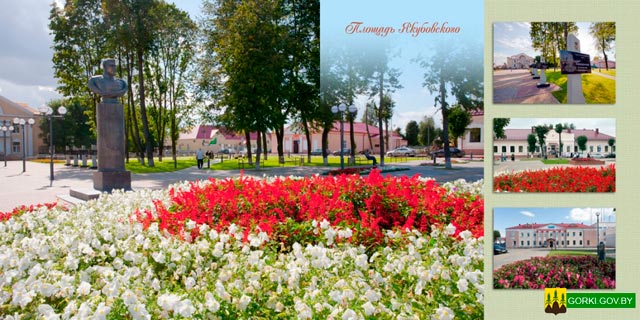         1час 2 часа «Город на пяти холмах»: ж/д станция «Погодино»- ледовая арена-памятник освободителям Горецкой земли-площадь Центральная-историко-этнографический музей- площадь им.И.И.Якубовского-Аллея Славы-ул. Бруцеро-Ерофеевская-академический городок-ботанический сад-дендропарк.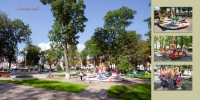         2 часа 3 часа 4 часа «Дожиночные объекты в действии»: ж/д станция « Погодино»-Ледовая арена- городской стадион-площадь Центральная-кинотеатр «Крыніца»-иторико-этнографический музей-стоматологическая поликлиника-ГУО «СШ №2»-амфитеатр-рыбоводный индустриальный комплекс школа-ферма-хирургический комплекс.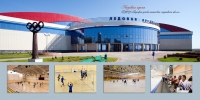         2 часа 3 часа 4 часа «Историко-культурная ценность- комплекс УО «БГСХА»: учебный корпус №4-библиотека БГСХА-ботанический сад- учебный корпус №8-учебный корпус №3-учебный корпус №1-общежитие №1-дворец культуры УО «БГСХА»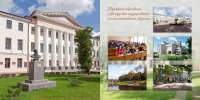           2 часа 3 часа 4 часа «УО «БГСХА»- кузница кадров для народного хозяйства»: рыбоводный индустриальный комплекс –учебная ферма-учебные корпуса.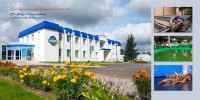             2 часа 3 часа «Зелёное убранство города»: дендропарк- ботанический сад-парк УО «БГСХА».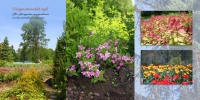             2 часа 3 часа«По местам боевого содружества»:  г.Горки площадь Центральная-         аг.Ленино- музей советско-польского боевого содружества-Горецкий педколледж-база отдыха «Мерея». «Зямлябацькоў- мая зямля»: г.Горки площадь Центральная-Городище д.Никодимово- памятник М.С.Мандрикову-памятник М.Г.Цыганковой-народный краеведческий музей ГУО «Горская СШ». «По местам боевой славы партизанской бригады «Звезда»: г.Горки-д.Добрая-д.Рекотка-д.Сахаровка-«Дом охотника» ГЛХУ «Горецкий лесхоз№ Времядвижения, привалаУчасток дорогиКило- метраж, кмКласс дорогиПосещаемые объекты, место привала19.00- 10.00г.Горки – д. Тушково7Р70210.00-10.15д. Тушково – д. Озаровичи2Дорога местного значения310.15-10.3010.30-11.00д. Озаровичи – животноводческий комплекс2Дорога местного значенияЖивотноводческий комплекс.411.00-11.10Животноводческий комплекс –д. Панкратовка1Дорога местного значения, Р70511.10-11.4011.40-13.40д. Панкратовка – аг.Добрая3Р70, дорога местного значенияПамятник землякам, могила Д.Ф.Войстрова, сельский дом культуры, музейная комната Славы в ГУО «Добровский УПК Д/С-СШ», озеро.613.40-14.0014.00-14.30аг.Добрая – д. Рекотка2Дорога местного значенияБаза отдыха «Охотничий домик».Итого за 1-й день пути17Привал. Разбивка бивуака. Приготовление пищи на костре. Ночёвка.База отдыха «Охотничий домик».19.00- 9.509.50-10.00д. Рекотка — д. Панкратовка5Дорога местного значения, Р70Братская могила Советских воинов и партизан.210.00-11.2011.20-11.30д. Панкратовка – д.Матюты8Дорога местного значения311.30-12.0012.00-12.20д.Матюты – д.Чепелинка3Дорога местного значенияЛес, торфяные болота. Колодец.412.20-12.30д.Чепелинка – д.Гулидовка2Дорога местного значения512.30-13.1013.10-15.10д.Гулидовка – д.Овсянка5Дорога местного значенияСельский дом культуры, филиал Горецкого районного историко-этнографического музея,  памятник землякам, могила Ф.П.Ерофеева, церковь, бюст Героя Социалистического Труда И.И.Мельника, озеро.Итого за 2-й день пути23Привал. Разбивка бивуака. Приготовление пищи на костре. Ночёвка.На берегу озера.19.00-9.159.15-9.30д.Овсянка – д.Любиж2Дорога местного значенияБратская могила Советских воинов и партизан.29.30-10.1010.10-10.20д.Любиж – д.Осиповичи5Дорога местного значенияМогила  воина-интерналиста М.И.Козлова.310.20-10.3510.35-11.10д.Осиповичи – д.Селец2Дорога местного значенияОленеводческая ферма, озеро.411.10-11.30 11.30-11.50д.Селец – д.Полёнка3Дорога местного значенияБратская могила советских воинов, памятник землякам, братская могила комбедовцев.511.50-12.00д.Полёнка —  д.Полна1Дорога местного значения612.00-12.4012.40- 13.00д.Полна – д.Зубры5Дорога местного значенияЖ-д станция, центр Зубровского лесничества.713.00-14.0014.00-15.30д.Зубры – аг.Сава7Дорога местного значенияБратская могила Советских воинов и партизан, памятник погибшим в ВОВ жителям Савского с/с, парк «Липки», историко-этнографический уголок «Белорусская хата» в ГУО «Добровский УПК Д/С-СШ»,  Почётная Доска земляку Герою Советского Союза Ф.А.Угначёву, родина  белорусского писателя В.П.Коваля, р.Проня.Итого за 3-й день пути25Привал. Разбивка бивуака. Приготовление пищи на костре. Ночёвка.На берегу р.Проня.19.00-9.159.15-9.40аг.Сава – д.Малые Шарипы2Дорога местного значенияРазвалины Красной церкви.29.40-9.50д.Малые.Шарипы – д.Большие Шарипы1Дорога местного значения39.50-10.1010.00-10.20д.Большие Шарипы – д.Красулино3Дорога местного значенияОзеро, родина долгожительницы (100 лет) Е.В.Барсуковой.410.20-10.4010.40-10.50д.Красулино – д.Куртасы3Дорога местного значенияНедалеко находится д.Зайцево – родина дважды Героя Советского Союза маршала И.И.Якубовского.510.50-11.05д.Куртасы – д.Жевлачёвка2Дорога местного значения611.05-11.2011.20-12.00д.Жевлачёвка – д.Костюшково2Дорога местного значенияМесто сражения в 1941г. за высоту 215,5; городище (археолог.) находится в 1 км на юго-восток от деревни.712.00-12.2012.20-14.20д.Костюшково –аг.Ленино3Дорога местного значенияМузей советско-польского боевого содружества, памятник на месте полевых могил советских и польских воинов, блок-обелиск советским воинам, братская могила советских воинов, церковь, Горецкий педагогический колледж, река Мерея, база отдыха «Мерея».Итого за 4-й день пути16Привал. Разбивка бивуака. Приготовление пищи на костре. Ночёвка.База отдыха «Мерея».19.00-9.509.50-10.10аг.Ленино – д.Староселье6Дорога местного значенияВойсковые могилы, на которых уставлен памятник.210.10-11.10д.Староселье – д.Ходоровка6Дорога местного значенияПроезжаем д.Стефанова, где был похоронен французский летчик М.Бон.311.10-12.3012.30-12.50д.Ходоровка –д.Каменка9Дорога местного значенияВойсковые могилы, на которых уставлен памятник.412.50-13.3013.30-13.40д.Каменка – д.Слобода5Дорога местного значенияВид на замковую гору, озеро513.40-13.5013.50-15.50д.Слобода – аг.Горы1Дорога местного значенияБратская могила советских воинов, памятник землякам, памятник М.С.Мандрикову, памятник М.Г.Цыганковой, народный краеведческий музей в ГУО «Горская СШ», криница, церковь, озеро.Итого за 5-й день пути27Привал. Разбивка бивуака. Приготовление пищи на костре. Ночёвка.На берегу озера19.00-9.50аг.Горы – д.Чурилово5Р15Городище д.Никодимово.29.50-9.109.10-9.40д.Чурилово – д.Студенец3Дорога местного значенияКриница с целебной водой39.40-10.00д.Студенец — д.Чурилово3Дорога местного значения410.00-11.50 11.50-13.30д.Чурилово – д.Полящицы11Р15Зона отдыха, роща, озеро513.30-14.20д.Полящицы – г.Горки6Р15Итого за 6-й день пути28Итого за все 6 дней пути136